The following content was supplied by the authors as supporting material and has not been copy-edited or verified by JBJS.Appendix:1 - Are the risk factors for VTE following orthopaedic procedures different between children and adults?Search Terms:(("Orthopedics"[Mesh]) OR (orthopaedic OR orthopedic OR orthopaedics OR orthopedics)) AND ((Paediatric OR pediatric OR pediatrics OR paediatrics OR child OR children OR adolescent OR adolescents OR teenager OR teenagers) OR ("Pediatrics"[Mesh])) AND (("Venous Thromboembolism"[Mesh]) OR ("Venous Thrombosis"[Mesh]) OR ("Pulmonary Embolism"[Mesh]) OR (pulmonary embolism OR pulmonary embolus OR pulmonary thromboembolism) OR (Venous Thrombosis OR Venous Thromboses OR Venous Thromboembolism) OR (Deep Venous Thrombosis OR Deep Venous Thromboses OR Deep Vein Thrombosis OR Deep Vein Thromboses) OR (PE OR VTE OR DVT OR Blood Clot OR Blood Clots)).Total Results: 1097 hits.Inclusion Criteria:Pediatric population (age 18 or less)VTE as one of the outcomesAbout Incidence / Epidemiology / Risk Factors / Etiology, not purely interventional (e.g., about a specific treatment and treatment outcome)Orthopaedic surgery procedures.Exclusion Criteria:Not in English.2 - Are there specific risk stratification methods for VTE in pediatric patients undergoing orthopaedic procedures?Search Terms:PubMed:"Risk Assessment"[Mesh] OR "Risk Factors"[Mesh] OR "Risk Assessments" [tiab] OR "Health Risk Assessment" [tiab] OR "Health Risk Assessments" [tiab] OR "Risks and Benefits" [tiab] OR "Benefits and Risks" [tiab] OR "Risk Analysis" [tiab] OR "Risk Analyses" [tiab] OR "Benefit-Risk Assessment" [tiab] OR "Benefit-Risk Assessments" [tiab] OR "Risk-Benefit Assessment" [tiab] OR "Risk-Benefit Assessments" [tiab] OR "Risk Factor" [tiab] OR "Health Correlates" [tiab] OR "Risk Scores" [tiab] OR "Risk Score" [tiab] OR "Risk Factor Scores" [tiab] OR "Risk Factor Score" [tiab] OR "Risk stratification" [tiab] OR "Risk calculator" [tiab] OR "Patient stratification" [tiab] OR "Risk stratif*" [tiab] OR "Patient stratif*" [tiab] AND "Orthopedic Procedures"[Mesh] OR "Orthopedic Procedure" [tiab] OR "Orthopedic Surgical Procedures" [tiab] OR "Orthopedic Surgical Procedure" [tiab] OR "Orthopedic Surgery" [tiab] OR "Orthopedic Surgeries" [tiab] OR "Orthopedic Rehabilitation Surgery" [tiab] OR "Orthopedic Rehabilitation Surgeries" [tiab] OR "Acetabuloplasty" [tiab] OR "Amputation" [tiab] OR "Anterior Cruciate Ligament Reconstruction " [tiab] OR "Arthrodesis" [tiab] OR "Arthroplasty" [tiab] OR "Arthroscopy" [tiab] OR "Bone Lengthening" [tiab] OR "Bone Transplantation" [tiab] OR "Cementoplasty" [tiab] OR "Closed Fracture Reduction" [tiab] OR "Disarticulation" [tiab] OR "Diskectomy" [tiab] OR "Fracture Fixation" [tiab] OR "Fracture Fixation, Internal " [tiab] OR "Hemipelvectomy" [tiab] OR "Ilizarov Technique" [tiab] OR "Ilizarov Technique" [tiab] OR "Joint Capsule Release" [tiab] OR "Laminectomy" [tiab] OR "Limb Salvage" [tiab] OR "Meniscectomy" [tiab] OR "Open Fracture Reduction" [tiab] OR "Orthognathic Surgical Procedures " [tiab] OR "Osteogenesis" [tiab] OR "Osteotomy" [tiab] OR "Posterior Cruciate Ligament Reconstruction" [tiab] OR "Sinus Floor Augmentation" [tiab] OR "Spinal Fusion" [tiab] OR "Synovectomy" [tiab] OR "Tendon Transfer" [tiab] OR "Tenodesis" [tiab] OR "Tenotomy" [tiab] OR "Traction" [tiab] OR "Ulnar Collateral Ligament Reconstruction" [tiab] OR "Vertebroplasty" [tiab] AND "Thrombosis"[Mesh] OR "Thromboembolism"[Mesh] OR "Venous Thromboembolism"[Mesh] OR "Pulmonary Embolism"[Mesh] OR thrombus* [tiab] OR thrombopro* [tiab] OR thrombotic* [tiab] OR thrombolic* [tiab] OR thromboemboli* [tiab] OR thrombos* [tiab] OR embol* [tiab] OR microembol* [tiab] OR "PE" [tiab] OR "DVT" [tiab] OR "VTE" [tiab] OR "vein thromb*" [tiab] OR "venous thromb*" [tiab] OR "blood clot*" [tiab] OR "pulmonary clot*" [tiab] OR "lung clot*" [tiab] AND "Child"[Mesh] OR "Infant"[Mesh] OR "Adolescent"[Mesh] OR child* [tiab] OR infant* [tiab] OR youth* [tiab] OR adolescen* [tiab] OR teen* [tiab] OR pediatric* [tiab] OR paediatric* [tiab] AND (("1990"[Date - Publication] : "3000"[Date - Publication])).Total Results: 258.Embase:'risk stratification'/exp OR 'risk assessment'/exp OR 'risk algorithm'/exp OR 'risk factor'/exp OR 'risk assessment':ti,ab,kw OR 'risk factors':ti,ab,kw OR 'risk assessments':ti,ab,kw OR 'health risk assessment':ti,ab,kw OR 'health risk assessments':ti,ab,kw OR 'risks and benefits':ti,ab,kw OR 'benefits and risks':ti,ab,kw OR 'risk analysis':ti,ab,kw OR 'risk analyses':ti,ab,kw OR 'benefit-risk assessment':ti,ab,kw OR 'benefit-risk assessments':ti,ab,kw OR 'risk-benefit assessment':ti,ab,kw OR 'risk-benefit assessments':ti,ab,kw OR 'risk factor':ti,ab,kw OR 'health correlates':ti,ab,kw OR 'risk scores':ti,ab,kw OR 'risk score':ti,ab,kw OR 'risk factor scores':ti,ab,kw OR 'risk factor score':ti,ab,kw OR 'risk stratification':ti,ab,kw OR 'risk calculator':ti,ab,kw OR 'patient stratification':ti,ab,kw OR 'risk stratif*':ti,ab,kw OR 'patient stratif*':ti,ab,kw AND 'orthopedic surgery'/exp OR 'orthopedic procedures':ti,ab,kw OR 'orthopedic procedure':ti,ab,kw OR 'orthopedic surgical procedures':ti,ab,kw OR 'orthopedic surgical procedure':ti,ab,kw OR 'orthopedic surgery':ti,ab,kw OR 'orthopedic surgeries':ti,ab,kw OR 'orthopedic rehabilitation surgery':ti,ab,kw OR 'orthopedic rehabilitation surgeries':ti,ab,kw OR 'acetabuloplasty':ti,ab,kw OR 'amputation':ti,ab,kw OR 'anterior cruciate ligament reconstruction':ti,ab,kw OR 'arthrodesis':ti,ab,kw OR 'arthroplasty':ti,ab,kw OR 'arthroscopy':ti,ab,kw OR 'bone lengthening':ti,ab,kw OR 'bone transplantation':ti,ab,kw OR 'cementoplasty':ti,ab,kw OR 'closed fracture reduction':ti,ab,kw OR 'disarticulation':ti,ab,kw OR 'diskectomy':ti,ab,kw OR 'fracture fixation':ti,ab,kw OR 'fracture fixation, internal':ti,ab,kw OR 'hemipelvectomy':ti,ab,kw OR 'ilizarov technique':ti,ab,kw OR 'joint capsule release':ti,ab,kw OR 'laminectomy':ti,ab,kw OR 'limb salvage':ti,ab,kw OR 'meniscectomy':ti,ab,kw OR 'open fracture reduction':ti,ab,kw OR 'orthognathic surgical procedures':ti,ab,kw OR 'osteogenesis':ti,ab,kw OR 'osteotomy':ti,ab,kw OR 'posterior cruciate ligament reconstruction':ti,ab,kw OR 'sinus floor augmentation':ti,ab,kw OR 'spinal fusion':ti,ab,kw OR 'synovectomy':ti,ab,kw OR 'tendon transfer':ti,ab,kw OR 'tenodesis':ti,ab,kw OR 'tenotomy':ti,ab,kw OR 'traction':ti,ab,kw OR 'ulnar collateral ligament reconstruction':ti,ab,kw OR 'vertebroplasty':ti,ab,kw AND 'thrombosis'/exp OR 'thromboembolism'/exp OR 'vein thrombosis'/exp OR 'lung embolism'/exp OR 'venous thromboembolism'/exp OR thrombus*:ti,ab OR thrombopro*:ti,ab OR thrombotic*:ti,ab OR thrombolic*:ti,ab OR thromboemboli*:ti,ab OR thrombos*:ti,ab OR embol*:ti,ab OR pe:ti,ab OR dvt:ti,ab OR vte:ti,ab OR (((vein* OR ven*) NEAR/3 thromb*):ti,ab) OR ((blood NEAR/3 clot*):ti,ab) OR ((pulmonary NEAR/3 clot*):ti,ab) OR ((lung NEAR/3 clot*):ti,ab) AND 'child'/exp OR 'adolescent'/exp OR child*:ti,ab,kw OR infant*:ti,ab,kw OR youth*:ti,ab,kw OR adolescen*:ti,ab,kw OR teen*:ti,ab,kw OR pediatric*:ti,ab,kw OR paediatric*:ti,ab,kw AND [1990-2021]/py.Total Results: 399.Web of Science:(((TS=("Risk Assessment" OR "Risk Factors" OR "Risk Assessments" OR "Health Risk Assessment" OR "Health Risk Assessments" OR "Risks and Benefits" OR "Benefits and Risks" OR "Risk Analysis" OR "Risk Analyses" OR "Benefit-Risk Assessment" OR "Benefit-Risk Assessments" OR "Risk-Benefit Assessment" OR "Risk-Benefit Assessments" OR "Risk Factor" OR "Health Correlates" OR "Risk Scores" OR "Risk Score" OR "Risk Factor Scores" OR "Risk Factor Score" OR "Risk stratification" OR "Risk calculator" OR "Patient stratification" OR "Risk stratif*" OR "Patient stratif*" )) AND TS=("Orthopedic Procedures" OR "Orthopedic Procedure" OR "Orthopedic Surgical Procedures" OR "Orthopedic Surgical Procedure" OR "Orthopedic Surgery" OR "Orthopedic Surgeries" OR "Orthopedic Rehabilitation Surgery" OR "Orthopedic Rehabilitation Surgeries" OR "Acetabuloplasty" OR "Amputation" OR "Anterior Cruciate Ligament Reconstruction " OR "Arthrodesis" OR "Arthroplasty" OR "Arthroscopy" OR "Bone Lengthening" OR "Bone Transplantation" OR "Cementoplasty" OR "Closed Fracture Reduction" OR "Disarticulation" OR "Diskectomy" OR "Fracture Fixation" OR "Fracture Fixation, Internal " OR "Hemipelvectomy" OR "Ilizarov Technique" OR "Ilizarov Technique" OR "Joint Capsule Release" OR "Laminectomy" OR "Limb Salvage" OR "Meniscectomy" OR "Open Fracture Reduction" OR "Orthognathic Surgical Procedures " OR "Osteogenesis" OR "Osteotomy" OR "Posterior Cruciate Ligament Reconstruction" OR "Sinus Floor Augmentation" OR "Spinal Fusion" OR "Synovectomy" OR "Tendon Transfer" OR "Tenodesis" OR "Tenotomy" OR "Traction" OR "Ulnar Collateral Ligament Reconstruction" OR "Vertebroplasty" )) AND TS=(“thrombosis” OR “thromboembolism” OR “vein thrombosis” OR “lung embolism” OR “venous thromboembolism” OR thrombus* OR thrombopro* OR thrombotic* OR thrombolic* OR thromboemboli* OR thrombos* OR embol* OR pe OR dvt OR vte OR (((vein* OR ven*) NEAR/3 thromb*)) OR ((blood NEAR/3 clot*)) OR ((pulmonary NEAR/3 clot*)) OR ((lung NEAR/3 clot*)))) AND TS=(child* OR infant* OR youth* OR adolescen* OR teen* OR pediatric* OR paediatric* ).Total Results: 56.Inclusion Criteria:Patients who underwent or were planning to undergo an orthopaedic surgical procedureAny study that correlates a putative risk factor with risk of VTE developmentAny study that describes the deployment of a risk stratification schema in a clinical settingPatients between 0 to 18 years of age English articlesLevel 2, 3, 4 evidencePublished between 1990-2021Exclusion Criteria:Patients with history of coagulation disordersPatients who underwent or were planning to undergo conservative management for an orthopaedic issuePatients who are not undergoing an orthopaedic surgical procedureTrauma patients with SIRS and DIC.3 - In pediatric patients undergoing orthopaedic procedures, does skeletal maturity and gender influence the choice of VTE prophylaxis?Search Strategy:The following data sources were searched by an academic librarian. The complete search strategies are available as a supplementary file in Appendix. The extensive search strategy included both free-text and MeSH terms and was initially created in PubMed and later adapted to the other databases with corresponding vocabularies. The text words contained in the titles and abstracts of relevant articles, and the index terms used to describe the articles were used to develop a full search strategy for Pubmed, EMBASE, Web of Science, and Cochrane Library (see Appendix). The search strategy, including all identified keywords and index terms, will be adapted for each included database and/or information source.The search strategy will aim to locate both published and unpublished studies.Studies published in English and Spanish will be included, as well as studies published from inception to June 04, 2021.Information sources:The databases to be searched include for Pubmed, EMBASE, Web of Science, and Cochrane Library databases. The search strategies for each of the electronic databases are shown in the Appendix.Search Terms:Pubmed:(((((((Venous Thrombosis[MeSH Terms]) OR (Venous-Thrombosis|deep-vein-thrombosis[Title/Abstract])) OR (Venous Thromboembolism[MeSH Terms])) OR (Venous-Thromboembolism[Title/Abstract])) AND (((((((((Heparin, Low-Molecular-Weight[MeSH Terms]) OR (LMWH|low-molecular-weight-heparin[Title/Abstract])) OR (prophylaxis|Chemprophylaxis[Title/Abstract])) OR (Pre-Exposure Prophylaxis[MeSH Terms])) OR (Post-Exposure Prophylaxis[MeSH Terms])) OR (thromboprophylaxis[Title/Abstract])) OR (prevention and control [Subheading])) OR (prevention[Title/Abstract])) OR (Risk Factors[Title/Abstract]))) AND (((((Orthopedics[MeSH Terms]) OR (Orthoped*|orthopaed*|Orthopedic-Surgery|upper-limb-surgery|pediatric-orthopedic-surgical-patients|posp[Title/Abstract])) OR (Traumatology[MeSH Terms])) OR (traumatology|trauma-service|trauma-surgery|traumatic-surgery|polytraumatology[Title/Abstract])) OR (Lower Extremity[MeSH Terms]))) AND (((Sex Characteristics[MeSH Terms]) OR (Male|Female|Boy|Girl|Gender[Title/Abstract])) OR (Skeletal-Maturation-Index|Skeletal-Age-Measurement*|Age[Title/Abstract]))) AND ((((((((Adolescent[MeSH Terms]) OR (Child[MeSH Terms])) OR (Infant[MeSH Terms])) OR (Pediatrics[MeSH Terms])) OR (adolescen*[Title/Abstract])) OR (child*[Title/Abstract])) OR (infan*[Title/Abstract])) OR (Pediatr*[Title/Abstract])).Total Results: 381.Embase:('vein thrombosis'/exp OR 'vein thrombosis' OR 'venous thrombosis':ab,kw,ti OR 'deep vein thrombosis'/exp OR 'deep vein thrombosis' OR 'venous thromboembolism':ab,kw,ti OR 'deep vein thrombosis':ab,kw,ti) AND (prevention:lnk OR 'low molecular weight heparin'/exp OR 'prophylaxis'/de OR prevention:ti,ab,kw OR prophilax*:ti,ab,kw OR thromboprophylax*:ti,ab,kw OR chemprophilaxis:ti,ab,kw) AND (orthopedic AND 'surgery'/de OR orthoped*:ti,ab,kw OR orthopaed*:ti,ab,kw OR 'pediatric orthopedic surgery':ti,ab,kw OR 'pediatric orthopedic surgical patients':ti,ab,kw OR 'pediatric trauma':ti,ab,kw) AND ('gender'/de OR male:ti,kw,ab OR female:ti,kw,ab OR boy:ti,kw,ab OR girl:ti,kw,ab OR gender:ti,kw,ab OR 'gender and sex':cl OR 'bone maturation'/de OR 'skeletal maturation index':ti,ab,kw OR 'skeletal maturity':ti,ab,kw) AND ('adolescent'/exp OR adolescent:ti,ab,kw OR 'child'/exp OR child*:ti,ab,kw OR 'infant'/exp OR infan*:ti,ab,kw OR 'pediatrics'/exp OR pediatr*:ti,ab,kw) AND ([english]/lim OR [spanish]/lim) AND [embase]/lim.Total Results: 27.Web of Science:(TS=("vein thrombosis" OR "venous thrombosis" OR "deep vein thrombosis" OR "venous thromboembolism" OR "deep vein thrombosis")) AND (TS=(prevention  OR  "low  molecular  weight  heparin"  OR  prophylaxis  OR  thromboprophylax*  OR  chemprophilaxis)) AND (TS=("orthopedic surgery" OR orthoped* OR orthopaed* OR "pediatric orthopedic surgery" OR "pediatric orthopedic surgical patients" OR "pediatric trauma")) AND (TS=(gender OR male OR female OR boy OR girl OR "gender and sex" OR "bone maturation" OR "skeletal maturation index" OR "skeletal maturity")) AND (TS=(adolescen* OR child* OR infan* OR pediatr*)).Total Results: 11.Cochrane Library:((MeSH descriptor: [Venous Thrombosis] explode all trees) OR (("venous thrombosis"):ti,ab,kw) OR ("deep vein thrombosis"):ti,ab,kw) OR ("venous thromboembolism"):ti,ab,kw)) AND ((MeSH descriptor: [] explode all trees and with qualifier(s): [prevention & control - PC]) OR ((prophilaxis OR thromboprophylaxis):ti,ab,kw) OR (MeSH descriptor: [Heparin, Low-Molecular-Weight] explode all trees) OR ((prevention):ti,ab,kw) OR ((chemprophilaxis):ti,ab,kw)) AND ((MeSH descriptor: [Orthopedic Procedures] explode all trees) OR ((orthopedia OR orthopedic OR orthopaedia):ti,ab,kw) OR ((pediatric orthopedic surgery):ti,ab,kw) AND ((pediatric orthopedic surgical patients):ti,ab,kw) OR ((pediatric trauma):ti,ab,kw)) AND (MeSH descriptor: [Sex Characteristics] explode all trees OR ((male OR female OR boy OR girl OR gender OR "gender and sex"):ti,ab,kw) OR (MeSH descriptor: [Age Determination by Skeleton] explode all trees) OR (("bone maturation"):ti,ab,kw) OR (("skeletal maturity"):ti,ab,kw)) AND ((MeSH descriptor: [Adolescent] explode all trees) AND (MeSH descriptor: [Child] explode all trees) OR (MeSH descriptor: [Pediatrics] explode all trees) OR ((child? OR infan? OR pediatrI?):ti,ab,kw)).Total Results: 28.Inclusion Criteria:Primary researchEnglish articlesExclusion Criteria:Adult literatureCase reports.4 - Is routine VTE prophylaxis necessary in children with chronic neuromuscular conditions?Search Terms:((child[MeSH Terms]) OR (adolescent[MeSH Terms]) OR (children[Text Word]) OR (child[Text Word]) OR (pediatric[Text Word]) OR ("pediatric patient*"[Text Word]) OR (adolescent[Text Word]) OR (young[Text Word])) AND ((Neuromuscular Diseases[MeSH Terms]) OR (chronic Neuromuscular Diseases[Text Word]) OR (Neuromuscular Disease*[Text Word]) OR (motor neuron disease[Text Word])) AND ("Venous Thromboembolism"[Mesh] OR "Venous Thrombosis"[Mesh] OR "pulmonary embolism" OR "deep vein thrombosis").Total Results: 183 papersInclusion Criteria:Children with neuromuscular complex chronic conditionPrimary researchEnglish articlesExclusion Criteria:Adult literatureNot in EnglishCase reports.5 - Do pediatric patients placed in a lower extremity cast immobilization require routine VTE prophylaxis?Search Strategy:Mesh term search (child[MeSH Terms]) OR (adolescent[MeSH Terms])) OR (children[Text Word])) OR (child[Text Word])) OR (pediatric[Text Word])) OR ("pediatric patient*"[Text Word])) OR (adolescent[Text Word])) OR (young[Text Word])) AND (immobilization[MeSH Terms]) AND (lower extremity[MeSH Terms])) OR ("lower extremity immobilization"[Text Word])) OR ("lower extremity immobilization"[Text Word])) OR ("leg immobilization"[Text Word])) OR (cast immobilization[TextWord]) AND ("Venous Thromboembolism"[Mesh] OR "Venous Thrombosis"[Mesh] OR "pulmonary embolism" OR "deep vein thrombosis") AND (Prevention and Control[MeSH Subheading]) OR (prevention[Title/Abstract])) OR (prevent*[Title/Abstract]) OR (prophylaxis[Text Word]). Led to no relevant results.Google Scholar Search:Total Results: 4750.Results were obtained with search terms “cast immobilization and venous thromboembolism in pediatric patients”. 8 relevant articles were obtained.PubMed:Search with pediatric, cast immobilization and thromboembolismTotal Results: 13.Results were obtained which included adult and adolescent patients.After excluding duplicates from the databases, a total of 20 articles were obtained. The exclusion criteria were applied, and 17 articles are included in the study. (Figure A-1).Inclusion Criteria:Adult and Adolescent patientsPrimary researchEnglish articlesExclusion Criteria:Adult literatureNot in EnglishCase reports.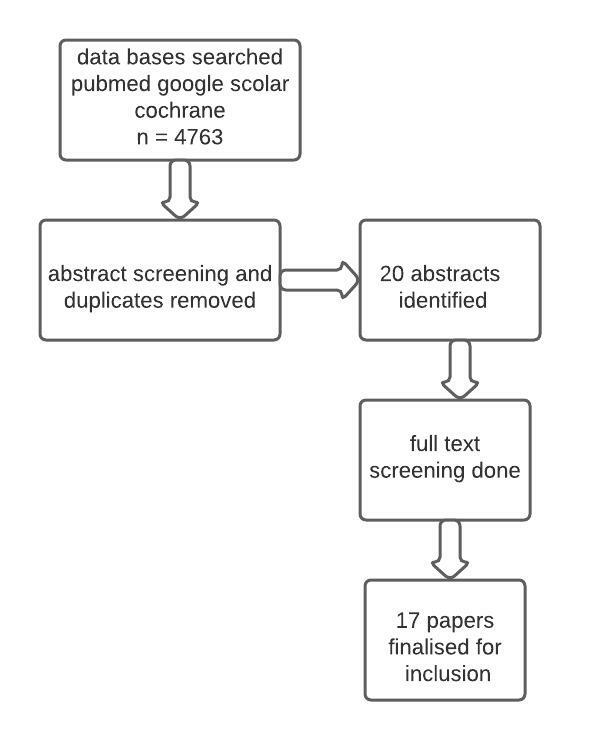 Figure A-16 - Is early ambulation and/or mechanical intermittent devices sufficient for VTE prophylaxis in otherwise healthy pediatric patients undergoing orthopaedic procedures?Search Terms:(((((Prevention and Control[MeSH Subheading]) OR (prevention[Title/Abstract])) OR (prevent*[Title/Abstract]) OR (prophylaxis[tw])) AND ("Venous Thromboembolism"[Mesh] OR "Venous Thrombosis"[Mesh] OR "pulmonary embolism" OR "deep vein thrombosis")) AND (((early ambulation[MeSH Terms]) OR (mechanical intermittent devices[Text Word])) OR ("early ambulation"[Text Word]))) AND ((((((((child[MeSH Terms]) OR (adolescent[MeSH Terms])) OR (children[Text Word])) OR (child[Text Word])) OR (pediatric[Text Word])) OR ("pediatric patient*"[Text Word])) OR (adolescent[Text Word])) OR (young[Text Word])).Inclusion Criteria:Pediatric population (age 18 or less)VTE as one of the outcomesAbout Incidence / Epidemiology / Risk Factors / Etiology, not purely interventional (e.g. about a specific drug and treatment outcome)Orthopaedic surgery procedures included.Exclusion CriteriaNone7 - Concerning VTE risk, which surgeries can be considered major, and which surgeries can be considered non-major in pediatric orthopaedics?Search Terms:(pediatrics[Mesh] OR pediatric* OR paediatric* OR child OR children OR infant) AND ("Venous Thromboembolism"[Mesh] OR "Venous Thrombosis"[Mesh] OR "pulmonary embolism" OR "deep vein thrombosis") AND ("Risk"[Mesh] OR risk OR "Risk Factors"[Mesh]) AND (((orthopedic procedure[MeSH Terms]) OR (orthopedic procedures[MeSH Terms]) OR (orthopedic procedure) OR (orthopedic procedures) OR (orthopaedic procedures) OR (orthopaedic procedure))) AND ("major" OR "non-major").Searched: 7/13/21.Total Results: 18 (PubMed).Inclusion Criteria:Primary researchEnglish articlesChildren (<18 years) undergoing orthopaedic surgeries Rates of VTE and type of orthopaedic surgery describedExclusion Criteria:Exclusively adult literatureCase reportsNot in English.8 - What pediatric procedures require routine administration of VTE prophylaxis?Search Terms:((((((orthopedic procedure[MeSH Terms]) OR (orthopedic procedures[MeSH Terms])) OR (orthopedic procedure)) OR (orthopedic procedures)) OR (orthopaedic procedures)) OR (orthopaedic procedure)) AND (pediatrics[Mesh] OR pediatric* OR paediatric* OR child OR children) AND ("Venous Thromboembolism"[Mesh] OR "Venous Thrombosis"[Mesh] OR "pulmonary embolism" OR "deep vein thrombosis") AND (((Prevention and Control[MeSH Subheading]) OR (prevention[Title/Abstract])) OR (prevent*[Title/Abstract]) OR (prophylaxis[tw])).Total Results: 84.Inclusion Criteria:Primary researchEnglish articlesChildren (<18 years) undergoing orthopaedic surgeries Exclusion Criteria:Exclusively adult literatureCase reportsNot in English.